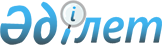 О внесении изменения в постановление Правительства Республики Казахстан от 1 октября 1998 года N 983
					
			Утративший силу
			
			
		
					Постановление Правительства Республики Казахстан от 2 октября 2002 года N 1083. Утратило силу - постановлением Правительства РК от 25 февраля 2003 г. N 202

     Правительство Республики Казахстан постановляет: 

     1. Внести в постановление Правительства Республики Казахстан от 1 октября 1998 года N 983  P980983_   "О создании Совета по экономической политике" следующее изменение: 

     в пункте 1 состав Совета по экономической политике изложить в новой редакции: 

 "Павлов                 - Первый заместитель Премьер-Министра 

 Александр Сергеевич       Республики Казахстан, руководитель 

 Члены Совета: 

 Масимов                 - Заместитель Премьер-Министра Республики 

 Карим Кажимканович        Казахстан 

 Есимов                  - Заместитель Премьер-Министра Республики 

 Ахметжан Смагулович       Казахстан - Министр сельского 

                           хозяйства Республики Казахстан     

 Марченко                - Председатель Национального Банка 

 Григорий Александров      Республики Казахстан (по согласованию) 

 Келимбетов              - Министр экономики и бюджетного 

 Кайрат Нематович          планирования Республики Казахстан 

 Какимжанов              - Министр финансов Республики Казахстан 

 Зейнулла Халидоллович          

 Есенбаев                - Министр индустрии и торговли Республики 

 Мажит Тулеубекович        Казахстан 

 Карагусова              - Министр труда и социальной защиты 

 Гульжана Джанпеисовна     населения Республики Казахстан     

 Утембаев                - Заместитель Руководителя Администрации 

 Ержан Абулхаирович        Президента Республики Казахстан 

                           (по согласованию)     

 Досаев                  - Председатель Агентства Республики 

 Ерболат Аскарбекович      Казахстан по регулированию естественных 

                           монополий и защите конкуренции     

 Смаилов                 - Председатель Агентства Республики 

 Алихан Асханович          Казахстан по статистике". 

 

          2. Настоящее постановление вступает в силу со дня подписания. 

        Премьер-Министр 

      Республики Казахстан 
					© 2012. РГП на ПХВ «Институт законодательства и правовой информации Республики Казахстан» Министерства юстиции Республики Казахстан
				